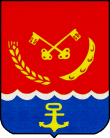 РАЙОННЫЙ СОВЕТ НАРОДНЫХ ДЕПУТАТОВ МИХАЙЛОВСКОГО РАЙОНААМУРСКОЙ  ОБЛАСТИ(шестой  созыв)ПОСТАНОВЛЕНИЕ01.02.2021г.                                                                                               № 1с.ПоярковоО назначении проведения публичных слушаний по вопросу о внесенииизменений и дополнений в Устав Михайловского районаВ целях приведения Устава Михайловского района в соответствии с требованиями федерального  законодательства, руководствуясь ст.ст. 49, 54 Устава Михайловского района,  районный Совет народных депутатов р е ш и л :1. Вынести на публичные слушания проект решения о внесении изменений и дополнений в Устав Михайловского района, принятый решением районного Совета народных депутатов Михайловского района от 20.11.2005г. № 15/227 (с изменениями и дополнениями).2. В связи с проведением санитарно-эпидемиологических мероприятий по борьбе с короновирусной инфекцией, публичные слушания провести в заочном режиме. 3. Информацию о  проведении заочных публичных слушаний, а так же проект решения о внесении изменений и дополнений в Устав Михайловского района опубликовать  в газете «Михайловский вестник» и на официальном сайте Михайловского района.4. Ответственность за проведение публичных слушаний возлагаю на себя. 5. Замечания и предложения по  проекту  решения о внесении изменений и дополнений в Устав Михайловского района  предоставить  со дня опубликования  и  до 25 февраля 2021 года.6. Учёт предложений граждан по проекту решения о внесении изменений и дополнений в Устав, внесённых в письменном виде, осуществлять  в аппарате районного Совета по адресу с.Поярково ул. Ленина,87 каб.25, на адрес электронной почты: sovet-2@mail.ru.7. Постановление вступает в силу со дня его принятия.Председатель районного Совета                                                                   Т.Н.Черных